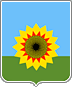 АДМИНИСТРАЦИЯМУНИЦИПАЛЬНОГО РАЙОНА БОГАТОВСКИЙСАМАРСКОЙ ОБЛАСТИПОСТАНОВЛЕНИЕот  ____________  N  _________ О внесении изменений в Постановление администрации муниципального района Богатовский Самарской области от 26.05.2015 N 459«Об утверждении реестра муниципальных услуг, муниципального района Богатовский Самарской области»(ред. от 11.11.2015 № 1183, от 25.07.2016 № 587, от 01.03.2017 № 147, от 05.05.2017 № 340)                                            В целях приведения муниципальных правовых актов в соответствие с  действующим законодательством, руководствуясь Федеральным законом от 18.07.2017 N 178-ФЗ (ред. от 14.11.2017) "О внесении изменений в Бюджетный кодекс Российской Федерации и статью 3 Федерального закона "О внесении изменений в Бюджетный кодекс Российской Федерации и признании утратившими силу отдельных положений законодательных актов Российской Федерации", Уставом муниципального района Богатовский Самарской области,  администрация муниципального района Богатовский Самарской области ПОСТАНОВЛЯЕТ:   Внести в Постановление администрации муниципального района Богатовский Самарской области от 26.05.2015 N 459 «Об утверждении реестра муниципальных услуг, муниципального района Богатовский Самарской области» (ред. от 11.11.2015 № 1183, от 25.07.2016 № 587, от 01.03.2017 № 147, от 05.05.2017 № 340),  следующие изменения: а)  изложить «Перечень муниципальных услуг (работ), оказываемых (выполняемых) муниципальными учреждениями в установленной сфере деятельности в рамках выполнения муниципального задания»  реестра муниципальных услуг,  в следующей редакции: 2.	Опубликовать настоящее Постановление в районной газете «Красное знамя».4.	Настоящее Постановление  вступает в силу с 1 января 2018 года.  5.	Постановление Администрации муниципального района Богатовский Самарской области от 26.05.2015 N 459 «Об утверждении реестра муниципальных услуг, муниципального района Богатовский Самарской области»  с учетом вступивших в силу изменений, внесенных настоящим Постановлением,  разместить в сети Интернет на официальном сайте органов местного самоуправления муниципального района Богатовский Самарской области (http://bogatoe.samregion.ru/mun/protiv/).Глава  муниципального района БогатовскийСамарской области                                                                                  В.В.Туркин № п/пНаименование услуги (работы)Признак отнесения к услуге или работеНаименование муниципальных учреждений, оказывающих услуги (работы)1Библиографическая обработка документов и создание каталоговработаМуниципальное автономное учреждение мунципального района Богатовский Самарской области "Центр культурного развития"2Выполнение методических работ в установленной сфере деятельностиработаМуниципальное автономное учреждение мунципального района Богатовский Самарской области "Центр культурного развития"3Организация деятельности клубных формирований и формирований самодеятельного народного творчестваработаМуниципальное автономное учреждение мунципального района Богатовский Самарской области "Центр культурного развития"4Организация деятельности студий, клубов, любительских объединений по популяризации народных ремесел, промыслов и декоративно-прикладного искусстваработаМуниципальное автономное учреждение мунципального района Богатовский Самарской области "Центр культурного развития"5Организация и проведение культурно-массовых мероприятийработаМуниципальное автономное учреждение мунципального района Богатовский Самарской области "Центр культурного развития"6Формирование, учет, изучение, обеспечение физического сохранения и безопасности фондов библиотек, включая оцифровку фондовработаМуниципальное автономное учреждение мунципального района Богатовский Самарской области "Центр культурного развития"7Организация и проведение спортивно-оздоровительной работы по развитию физической культуры и спорта среди различных групп населенияработаМуниципальное автономное учреждение "Центр физической культуры и спорта" муниципального района Богатовский Самарской области8Организация предоставления государственных и муниципальных услуг в многофункциональных центрах предоставления государственных и муниципальных услугуслугаМуниципальное бюджетное учреждение "Многофункциональный центр предоставления государственных и муниципальных услуг населению муниципального района Богатовский Самарской области"9Организация предоставления государственных и муниципальных услуг в многофункциональных центрах предоставления государственных и муниципальных услугуслугаМуниципальное бюджетное учреждение "Многофункциональный центр предоставления государственных и муниципальных услуг населению муниципального района Богатовский Самарской области"10Реализация дополнительных общеобразовательных предпрофессиональных программ в области искусствауслугаМуниципальное бюджетное образовательное учреждение дополнительного образования детей "Детская музыкальная школа с.Богатое"11Реализация дополнительных общеразвивающих программуслугаМуниципальное бюджетное образовательное учреждение дополнительного образования детей "Детская музыкальная школа с.Богатое"12Осуществление архитектурно-строительного проектированияработаМуниципальное бюджетное учреждение "Служба единого заказчика муниципального района Богатовский Самарской области"13Организация мероприятий в сфере молодежной политики, направленных на гражданское и патриотическое воспитание молодежи, воспитание толерантности в молодежной среде, формирование правовых, культурных и нравственных ценностей среди молодежиработаМуниципальное бюджетное учреждение "Дом молодежных организаций" муниципального района Богатовский Самасркой области14Содержание (эксплуатация) имущества, находящегося в государственной (муниципальной) собственностиработаМуниципальное автономное учреждение "Центр материально-технического обеспечения образовательных учреждений муниципального района Богатовский Самарской области"